Заявка №_________на приобретение товарно-материальных ценностейПросим АО «МИСК» обеспечить поставку товарно-материальных ценностей в адрес нашей организации для осуществления строительно-монтажных работ на указанных ниже основаниях. Нужное отметить галочкой (ОБЯЗАТЕЛЬНО):Наименование объекта, этап: ______________________________________________________________Наименование проекта/сметы: _____________________________________________________________№, дата Договора СМР: ___________________________________________________________________Наименование вида работ (шифр РД):_______________________________________________________Подрядчик/Субподрядчик (Грузополучатель):________________________________________________________________________Ответственный за приемку от Подрядчика/Субподрядчика(ФИО, должность,  тел.):____________________________________________________________________Адрес доставки: __________________________________________________________________________Исх. №отГенеральному директоруАО «МИСК»Ф.Р. ХайдаровуДавальческиена основании действующего перечня давальческих материаловДавальческие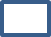 заключить ДС к договору СМР на изменение(утверждение) перечня давальческих материаловПГПна основании действующего перечня материалов ПГППГПзаключить ДС к договору СМР на изменение(утверждение) перечня материалов ПГППродажадоговор поставки/спецификация№ п/пНаименование товара (услуг)тип, марка, модельСметная стоимость с НДС и коэф.ТЗ, ТУ, ГОСТ, чертежи, и т.д.Ед. изм.Кол-во Дата поставкиЗАЯВКУ СОСТАВИЛПодрядчик/Субподрядчик:СОГЛАСОВАНО АО «МИСК»:Генеральный директор_______________        ____________________________           подпись                                 расшифровка подписиРУКОВОДИТЕЛЬ ПРОЕКТА_______________        ____________________           подпись                                 расшифровка подписи «УТВЕРЖДАЮ»МПЗАМЕСТИТЕЛЬ ГЕНЕРАЛЬНОГО ДИРЕКТОРА АО «МИСК»:_______________        ____________________           подпись                                 расшифровка подписи 